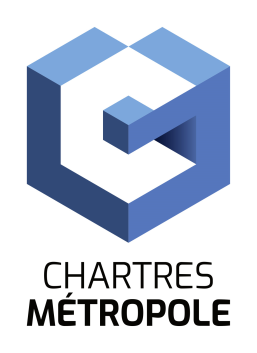 Direction des Ressources HumainesService Emploi et FormationChartres, le 26/07/2022Un poste d’Agent(e) de voirie - Maçon VRD à temps complet (H/F)Au service Voirie/Signalisationest à pourvoir à la Direction de l’Espace Public(Catégorie C – Cadre d’emplois des Adjoints techniques ou Contractuel)MISSIONS : Participer aux travaux du service comprenant la mise en œuvre de grave non traitée calcaire, mortier, béton, béton bitumineux, etc.,Participer aux chargements et déchargements des véhicules de chantier,Acheminer à pied d’œuvre les différents matériaux,Poser des bordures, caniveaux, pavés, dalles, etc.,Entretenir le matériel et l’outillage,Mettre en œuvre les dispositifs de signalisation temporaires et protections de chantier,Rendre compte de ses activités par écrit. Missions occasionnellesAssurer le rangement des différents matériaux sur le site des Perriers,Intervenir pour le compte de la DGAPEP dans la limite de ses aptitudes et champs de compétence,Signaler les anomalies constatées sur le domaine public,Participer aux opérations de déneigement et déglaçage en période hivernale,Participer à l’astreinte « Viabilité Hivernale »,Participer à des opérations spécifiques au sein du Pôle travaux et entretien (Voirie/Signalisation, Espaces Verts, Propreté Urbaine/Mobiliers-Jeux), Etre volontaire pour la mise en place de manifestations ou renfort sur missions spécifiques pendant ou en dehors des horaires habituels de travail,Intervenir dans le cadre de marché public d’entretien (exemple Chartres Métropole Habitat).COMPETENCES :Diplôme et/ou expérience en maçonnerie et/ou voirie et réseaux divers,Respecter les règles de sécurité du travail, notamment sur le domaine publicFaire preuve de disponibilité, bonnes relations humaines.CONDITIONS D’EXERCICE DU POSTE :Horaires de travail : 7h50-11h50 / 13h20-16h52 soit 37h40 par semaine,Permis B obligatoire,  Port des EPI obligatoires (tenue de travail fournie, chaussures de sécurité, gilet fluo, protections auditives, casque de chantier, lunette de protection, genouillères, etc.),Port de charges lourdes et utilisation d’engins vibrants.Rémunération :Traitement indiciaire + régime indemnitaire (RIFSEEP) – Groupe de fonction C2.Si ce poste vous intéresse, merci de faire parvenir votre candidature (lettre de motivation et CV) à Chartres Métropole  - Direction des Ressources Humaines, Hôtel de Ville - Place des Halles, 28000 CHARTRES, ou par mail : recrutement@agglo-ville.chartres.fr, avant le 31 Août 2022.